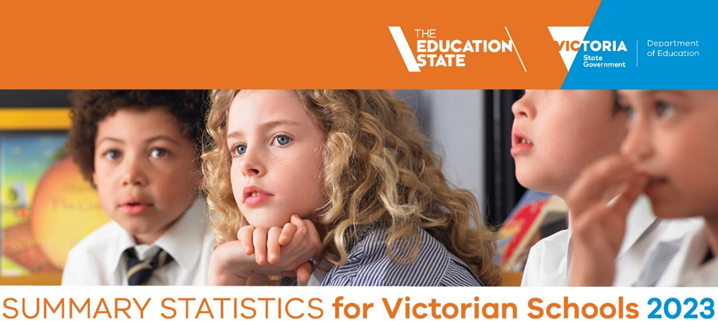 This brochure provides a ready reference for the latest statistics on school education.  It is reissued when a later set of information becomes available.Size of the Victorian school education systemNumbers of schools, students and teachers Source: DE February School Census    					NB: Figures on student FTE include all changes from the 2023 enrolment data verification process.Source: DE Monthly Staffing Report            Historical trend in numbers of government schools & students, FebruarySource: DE February School Census  Profile of Victorian government school studentsNumber (FTE) of students by sex in government schools, February  Source: DE February School Census 	           NB: Year 7–10 includes secondary ungraded students.Number (FTE) of students with disabilities in government schoolsSource: Nationally Consistent Collection of Data (NCCD) on students with disabilities, 2022As of 2022, the department has adopted the Nationally Consistent Collection of Data (NCCD) on students with disability as the measure for students with disability in this brochure, replacing students receiving funding under the Program for Students with Disabilities. This new measure includes all students receiving a reasonable adjustment in response to a disability, as defined by the Disability Discrimination Act 1992.Number (FTE) of Indigenous students in government schools and per cent of student cohort, AugustSource: DE August School Census 	NB: Years 7–10 includes secondary ungraded students. Number of students in government schools with a language background other than English, AugustSource: DE August School Census	 	nfd indicates ‘not further defined’International students (fee paying) in government schools	Source: DE International Education Division VISIT database, July 2023   NB: Enrolment figures include all primary and secondary visa holders defined as fee paying international students under Ministerial Order 819 - Fees for Overseas Students in Government Schools.  Secondary visa holders include dependent children of temporary residents or international students studying in Victorian vocational education, training, and tertiary institutions.VET in schools programs – certificate enrolmentsSource: VCAA	NB: Excludes students whose home enrolment is a non-school setting. Students may enrol in more than one VET certificate.Enrolment (FTE) share by enrolment type and sector, February (per cent)Source: DE February School Census. NB: Special and Language enrolments are included in the “Total” column but excluded for “Primary” and “Secondary”.Retention and transition ratesApparent retention rates by sex and sector, February (per cent)Source: DE February School Census. NB: Years 10–12 and 7–12 apparent retention rates refer to Year 12 full-time equivalent (FTE) enrolments expressed as a proportion of the Year 10 (2 years earlier) and Year 7 (5 years earlier) FTE enrolments.Transition rates for government schools, February (per cent) Source: DE February School Census NB: Transition rates are expressed as a percentage of a school education year level that progresses to the next year level. That is, the number (FTE) of students in a particular year level expressed as a percentage of the cohort of students in the previous year level one year earlier.Size of classesClass sizes in government schools, FebruarySource: DE February School Census 						NB: Comparable interstate data is not readily available as class size is not part of the National Schools Statistics Collection.Regional summary – government schoolsSchools, students, apparent retention rates (ARR) and class sizes by region, February Source: DE February School Census Interstate comparisons including some key indicatorsApparent retention ratesYear 10–12 apparent retention rates, August (per cent) full-time studentsYear 7–12 apparent retention rates, August (per cent) full-time studentsSource: ABS Schools Australia  						https://www.abs.gov.au/statistics/people/education/schools/latest-releaseNB: ABS Years 10–12 and 7–12 apparent retention rates refer to Year 12 enrolment of students in full-time school education expressed as a proportion of Year 10/7 enrolments two/five years earlier. DE calculates its retention rate on an FTE basis. Note that apparent retention rates calculated for February are generally higher than for August as a number of Year 12 students leave during the year. The above tables reference the ABS published rates capped to 100 per cent. Capped rates were first published in 2015.Apparent retention rates by single year (grade) rangeAll sectors, August (per cent) full-time studentsSource: ABS Schools Australia				https://www.abs.gov.au/statistics/people/education/schools/latest-releaseNB: Apparent retention rates by single year (grade) are based on full time students only.  Rates are expressed as a percentage of a school education year level that progresses to the next year level. That is, the number of students in a particular year level expressed as a percentage of the cohort of students in the previous year level one year earlier.  These rates are akin to transition rates. The above tables reference the ABS published rates capped to 100 per cent. Capped rates were first published in 2015. Number of schools Number of schools by sector, August 2023Source: ABS Schools Australiahttps://www.abs.gov.au/statistics/people/education/schools/latest-releaseNumber of studentsGovernment and non-government full-time students, AugustSource: ABS Schools Australia https://www.abs.gov.au/statistics/people/education/schools/latest-releaseFull-time students in government sector, August (per cent)Source: ABS Schools Australia	 https://www.abs.gov.au/statistics/people/education/schools/latest-release* Difference reflects the percentage point difference between the 2023 and 2022 rate.  Number of teachersNumber (FTE) of teachers in government sector, AugustSource: ABS Schools Australia  	https://www.abs.gov.au/statistics/people/education/schools/latest-releaseNB: The ABS has specific definitions for counting teachers. This excludes teachers not in schools or ancillary education establishments, those on more than four weeks leave and casual relief teachers. The above data is used in the calculation of student–teacher ratios.In 2020, the Victorian Department of Education and Training provided revised 2019 teaching staff FTE data.The ABS also reissued 2022 Victorian government school staff FTE data due to an undercount of 401.1 FTE.  Student - teacher ratiosStudent–teacher ratios in government schools, August   Source: ABS Schools Australia                                				               https://www.abs.gov.au/statistics/people/education/schools/latest-releaseExpenditure on school educationReal (in-school) per student expenditure ($) – government schoolsSource: Report on Government Services 2024 https://www.pc.gov.au/ongoing/report-on-government-services	NB: Expenditure ($) is based on Commonwealth, State and Territory government recurrent expenditure. The user cost of capital is included but capital grants are excluded.  Real dollars are previous year’s expenditure in current year’s dollars after basing expenditure on the ABS GDP price deflator 2021–22=100. Volatility in the GDP deflator series can affect annual movements of real expenditure. Expenditure per FTE student is calculated by the total recurrent government expenditure on government schools divided by the two-year average full-time equivalent (FTE) student population in 2020-2021 and 2021-2022. Student achievement–literacy and numeracy (NAPLAN)Per cent achieving proficiency levels of strong or exceeding, 2023Source: ACARA National Assessment Program Literacy and Numeracy (NAPLAN) National Report, 2023https://www.acara.edu.au/reporting/national-report-on-schooling-in-australia/naplan-national-resultsNB: National literacy and numeracy data are subject to measurement error.  Care should be taken when making comparisons between states and territories.  Please note that 2023 NAPLAN results are not comparable with previous years.Victorian data – student cohort groups: per cent achieving proficiency levels of strong or exceeding, 2023Source: ACARA National Assessment Program Literacy and Numeracy (NAPLAN) National Report, 2023https://www.acara.edu.au/reporting/national-report-on-schooling-in-australia/naplan-national-resultsNB: National literacy and numeracy data are subject to measurement error. Please note that 2023 NAPLAN results are not comparable with previous years.GovernmentGovernmentGovernmentGovernmentGovernmentGovernmentGovernmentCatholicCatholicCatholicIndependentIndependentIndependentAll SchoolsAll SchoolsNumber of schools by school type, February 2023Number of schools by school type, February 2023Number of schools by school type, February 2023Number of schools by school type, February 2023Number of schools by school type, February 2023Number of schools by school type, February 2023Number of schools by school type, February 2023Number of schools by school type, February 2023Number of schools by school type, February 2023Number of schools by school type, February 2023Number of schools by school type, February 2023Number of schools by school type, February 2023Number of schools by school type, February 2023Number of schools by school type, February 2023Number of schools by school type, February 2023Number of schools by school type, February 2023Number of schools by school type, February 2023PrimaryPrimaryPrimary1,1463963963963434341,5761,5761,576Primary–SecondaryPrimary–SecondaryPrimary–Secondary79131313153153153245245245SecondarySecondarySecondary254858585141414353353353SpecialSpecialSpecial83555242424112112112LanguageLanguageLanguage4000000444TotalTotalTotal1,5664994994992252252252,2902,2902,290Number (FTE) of students by year level, February 2023Number (FTE) of students by year level, February 2023Number (FTE) of students by year level, February 2023Number (FTE) of students by year level, February 2023Number (FTE) of students by year level, February 2023Number (FTE) of students by year level, February 2023Number (FTE) of students by year level, February 2023Number (FTE) of students by year level, February 2023Number (FTE) of students by year level, February 2023Number (FTE) of students by year level, February 2023Number (FTE) of students by year level, February 2023Number (FTE) of students by year level, February 2023Number (FTE) of students by year level, February 2023Number (FTE) of students by year level, February 2023Number (FTE) of students by year level, February 2023Number (FTE) of students by year level, February 2023Number (FTE) of students by year level, February 2023PreparatoryPreparatoryPreparatoryPreparatory53,960.053,960.053,960.015,565.915,565.915,565.99,250.79,250.79,250.778,776.678,776.6Year 1Year 1Year 1Year 154,803.554,803.554,803.515,827.215,827.215,827.29,343.59,343.59,343.579,974.279,974.2Year 2Year 2Year 2Year 255,271.855,271.855,271.816,031.316,031.316,031.39,220.09,220.09,220.080,523.180,523.1Year 3Year 3Year 3Year 355,367.155,367.155,367.115,876.015,876.015,876.09,598.99,598.99,598.980,842.080,842.0Year 4Year 4Year 4Year 454,785.854,785.854,785.816,060.016,060.016,060.09,672.09,672.09,672.080,517.880,517.8Year 5Year 5Year 5Year 554,883.454,883.454,883.416,028.116,028.116,028.110,758.410,758.410,758.481,669.981,669.9Year 6Year 6Year 6Year 652,875.952,875.952,875.915,575.015,575.015,575.010,679.710,679.710,679.779,130.679,130.6UngradedUngradedUngradedUngraded78.078.078.00.00.00.00.00.00.078.078.0Primary totalPrimary totalPrimary totalPrimary total382,025.5382,025.5382,025.5110,963.5110,963.5110,963.568,523.268,523.268,523.2561,512.2561,512.2Year 7Year 7Year 7Year 743,573.343,573.343,573.318,059.018,059.018,059.016,831.616,831.616,831.678,463.978,463.9Year 8Year 8Year 8Year 844,195.744,195.744,195.718,110.418,110.418,110.416,370.316,370.316,370.378,676.478,676.4Year 9Year 9Year 9Year 944,698.344,698.344,698.317,544.417,544.417,544.415,802.515,802.515,802.578,045.278,045.2Year 10Year 10Year 10Year 1045,527.245,527.245,527.217,261.217,261.217,261.215,917.615,917.615,917.678,706.078,706.0Year 11Year 11Year 11Year 1143,361.743,361.743,361.716,059.616,059.616,059.615,115.115,115.115,115.174,536.474,536.4Year 12Year 12Year 12Year 1234,700.234,700.234,700.214,281.714,281.714,281.713,656.213,656.213,656.262,638.162,638.1UngradedUngradedUngradedUngraded82.082.082.00.00.00.00.00.00.082.082.0Secondary totalSecondary totalSecondary totalSecondary total256,138.4256,138.4256,138.4101,316.3101,316.3101,316.393,693.393,693.393,693.3451,148.0451,148.0SpecialSpecialSpecialSpecial13,942.613,942.613,942.6898.0898.0898.02,809.22,809.22,809.217,649.817,649.8LanguageLanguageLanguageLanguage1,870.01,870.01,870.00.00.00.00.00.00.01,870.01,870.0Total Total Total Total 653,976.5653,976.5653,976.5213,177.8213,177.8213,177.8165,025.7165,025.7165,025.71,032,180.01,032,180.0Number (FTE) of teaching staff (including principals) in government schools on pay by school type, as at end of quarterNumber (FTE) of teaching staff (including principals) in government schools on pay by school type, as at end of quarterNumber (FTE) of teaching staff (including principals) in government schools on pay by school type, as at end of quarterNumber (FTE) of teaching staff (including principals) in government schools on pay by school type, as at end of quarterNumber (FTE) of teaching staff (including principals) in government schools on pay by school type, as at end of quarterNumber (FTE) of teaching staff (including principals) in government schools on pay by school type, as at end of quarterDecember2022March2023June 2023September 2023December2023Primary23,776.824,563.724,463.824,538.924,419.5Secondary17,548.518,237.918,145.318,167.118,138.1Special/P–12/ Lang/Other7,917.48,075.48,079.88,075.58,095.0Total49,242.750,877.050,688.950,781.550,652.6YearNumberNumber of Students (FTE)Number of Students (FTE)Number of Students (FTE)Number of Students (FTE)Number of Students (FTE)of SchoolsPrimarySecondarySpecialLanguageTotal20191,539378,385.7237,705.813,455.71,906.0631,453.220201,543384,337.0246,491.613,435.82,093.0646,357.420211,553382,674.9250,460.513,473.01,436.0648,044.420221,557378,809.6251,299.913,670.11,644.0645,423.620231,566382,025.5256,138.413,942.61,870.0653,976.5YearMaleFemalePercentage of male studentsPercentage of male studentsPercentage of male studentsPercentage of male studentsPrimaryYear 7–10Year 11–12All Students2019328,012.9303,440.351.7%52.1%49.5%51.9%2020335,702.1310,655.351.6%52.2%49.7%51.9%2021336,584.2311,460.251.6%52.2%49.8%51.9%2022335,339.2309,994.751.6%52.2%49.7%52.0%2023340,211.1312,941.951.6%52.3%49.9%52.0%YearTotal in schools  % of total student cohort2022162,02325.12023177,12527.0YearPrimaryPrimaryYears 7–10 Years 7–10 Years 11–12Years 11–12SpecialSpecialTotalTotal   Number%   Number%   Number%   Number%   Number%20198,548.72.23,969.42.41,167.91.7713.35.314,400.42.320208,926.52.34,261.02.51,246.91.8739.35.515,173.72.420219,353.12.44,611.42.61,264.91.8769.15.615,998.52.520229,614.92.54,843.72.71,322.21.8783.05.716,563.82.6202310,138.42.65,064.82.81,490.72.0819.15.817,513.02.7 Year Year YearSpeak mainly English at homeSpeak mainly English at homeSpeak mainly English at homeSpeak mainly English at homeSpeak mainly English at homeSpeak mainly English at homeSpeak mainly English at homeSpeak mainly English at homeMost common non-English languagesMost common non-English languagesMost common non-English languagesYesYesYesNoNoNoTotal Total spoken at homespoken at homespoken at home20182018201864,10764,107133,635197,742197,742Arabic, Vietnamese, Mandarin, Chinese nfdArabic, Vietnamese, Mandarin, Chinese nfdArabic, Vietnamese, Mandarin, Chinese nfd20192019201967,10867,108142,131209,239209,239Arabic, Vietnamese, Mandarin, PunjabiArabic, Vietnamese, Mandarin, PunjabiArabic, Vietnamese, Mandarin, Punjabi20202020202070,75370,753147,988218,741218,741Arabic, Vietnamese, Mandarin, PunjabiArabic, Vietnamese, Mandarin, PunjabiArabic, Vietnamese, Mandarin, Punjabi20212021202172,17972,179149,958222,137222,137Arabic, Vietnamese, Mandarin, PunjabiArabic, Vietnamese, Mandarin, PunjabiArabic, Vietnamese, Mandarin, Punjabi20222022202274,01774,017155,973229,990229,990Mandarin, Arabic, Vietnamese, PunjabiMandarin, Arabic, Vietnamese, PunjabiMandarin, Arabic, Vietnamese, Punjabi20232023202377,13677,136167,208244,344244,344Mandarin, Punjabi, Arabic, VietnameseMandarin, Punjabi, Arabic, VietnameseMandarin, Punjabi, Arabic, VietnameseYearAt June 30thMain countries of origin20185,811China, Vietnam, Cambodia, Saudi Arabia, India20195,670China, Vietnam, Cambodia, India, Saudi Arabia20205,494China, Vietnam, Cambodia, India, Korea20213,860China, Vietnam, India, Cambodia, Saudi Arabia 20222,928China, Vietnam, India, Cambodia, Saudi Arabia 20234,060China, Vietnam, India, Cambodia, Hong KongYearGovernment schoolsNon-government schoolsTotal certificate enrolments201936,44026,02862,468202036,64726,25762,904202139,05127,45466,505202238,99028,86367,853202340,12430,56970,693PrimaryPrimarySecondarySecondaryTotalTotalYearGovNon-GovGovNon-GovGovNon-Gov201968.531.556.843.263.936.1202068.731.357.142.964.036.0202168.631.457.142.963.936.1202268.231.856.943.163.636.4202368.032.056.843.263.436.6YearYearApparent retention Year 10–12Apparent retention Year 10–12Apparent retention Year 10–12Apparent retention Year 10–12Apparent retention Year 10–12Apparent retention Year 10–12     Apparent retention Year 7–12     Apparent retention Year 7–12     Apparent retention Year 7–12     Apparent retention Year 7–12     Apparent retention Year 7–12     Apparent retention Year 7–12     Apparent retention Year 7–12     Apparent retention Year 7–12 Gov GovNon-GovNon-GovAll SchoolsAll Schools Gov GovNon-GovNon-GovAll SchoolsAll Schools2019201984.384.391.591.587.487.491.791.789.789.790.890.82020202084.384.391.991.987.587.591.391.390.590.591.091.02021202184.984.991.991.987.987.991.591.590.790.791.191.12022202282.382.390.190.185.685.688.088.088.888.888.388.32023202381.281.289.989.984.984.984.284.288.188.185.985.9MaleMale76.576.586.886.880.780.779.179.184.384.381.381.3FemaleFemale85.985.992.892.888.988.989.289.291.691.690.290.2       2018–19       2018–192019–202019–202020–212020–212021–222021–22        2022–23        2022–23Year   9–10Year   9–10Year   9–10103.2103.2102.5102.599.699.699.599.5101.8101.8Year 10–11Year 10–11Year 10–1197.297.297.997.997.397.396.396.398.798.7Year 11–12Year 11–12Year 11–1285.485.486.786.786.786.784.684.684.384.320192020202120222023Primary classesPrimary classesAverage class size – All classesAverage class size – All classes22.222.222.021.822.0Average class size – Prep Average class size – Prep 19.319.419.218.918.9Average class size – Prep–2Average class size – Prep–220.720.820.420.320.4Average class size – Years 3–6Average class size – Years 3–623.423.423.223.123.2Secondary English classesSecondary English classesAverage class size – All classesAverage class size – All classes21.321.321.421.221.4Average class size – Year 12Average class size – Year 1218.919.219.218.918.8February 2023February 2023February 2023February 2023Feb 2022Feb 2022Feb 2023Feb 2023RegionSchoolsStudentsARRARRAverage class sizeAverage class sizeAverage class sizeAverage class sizeRegion(FTE)10–127–12P–2All PrimP–2All PrimNorth-Eastern Victoria378142,750.482.8%83.4%20.321.920.322.0North-Western Victoria350143,827.686.8%89.0%20.221.620.221.7South-Eastern Victoria412185,557.479.3%85.6%20.221.820.421.9South-Western Victoria426181,841.177.5%79.6%20.221.820.522.1Total1,566653,976.581.2%84.2%20.321.820.422.0SectorNSWVicQldSAWATasNTACTAustraliaAustraliaGovernmentGovernmentGovernmentGovernmentGovernmentGovernmentGovernmentGovernmentGovernmentGovernment201970.677.883.485.384.080.461.8104.178.0202073.378.178.585.184.279.573.5103.478.2202171.578.277.582.683.679.968.9101.577.2202266.576.274.480.878.476.159.998.073.5202366.375.974.078.178.071.859.997.673.0Male62.071.770.372.874.165.856.488.768.7Female70.980.477.883.882.278.563.7107.577.5All sectorsAll sectorsAll sectorsAll sectorsAll sectorsAll sectorsAll sectorsAll sectorsAll sectorsAll sectors201975.883.388.189.185.574.364.189.882.0202077.583.983.788.685.873.970.490.182.1202176.383.983.287.185.674.567.589.781.6202273.282.181.086.082.071.762.687.879.0202373.081.980.785.082.069.061.887.778.7Male68.977.877.780.278.864.557.383.874.9Female77.286.183.890.185.273.766.591.782.7SectorNSWVicQldSAWATasNT    ACTAustraliaGovernmentGovernmentGovernmentGovernmentGovernmentGovernmentGovernmentGovernmentGovernmentGovernment201973.585.887.991.783.482.157.1100.082.2202075.785.180.490.882.882.565.4100.081.4202173.584.779.387.681.782.065.1100.080.0202270.580.974.883.776.777.256.2100.076.0202368.378.073.078.475.271.055.3100.073.6Male65.173.468.773.471.465.152.493.069.5Female71.682.977.783.979.277.658.3100.078.0All sectorsAll sectorsAll sectorsAll sectorsAll sectorsAll sectorsAll sectorsAll sectorsAll sectorsAll sectors201977.187.491.393.483.575.554.394.084.0202078.487.685.392.783.974.957.891.983.6202177.187.585.391.183.675.756.890.983.1202275.584.582.288.380.572.354.287.980.5202374.282.680.986.380.068.751.789.279.1Male70.478.277.381.476.764.047.886.675.2Female78.087.384.791.583.373.755.891.983.2RangeYearNSWVic       QldSAWATas       NT     ACTAust.Year 7-82019100.0100.0100.0100.0100.0100.092.7100.0100.0Year 7-82020100.0100.0100.0100.0100.099.796.199.9100.0Year 7-8202199.599.7100.0100.0100.099.697.499.899.9Year 7-8202299.4100.0100.0100.0100.099.195.099.199.9Year 7-82023100.0100.0100.0100.0100.0100.094.599.7100.0Year 8-92019100.0100.0100.0100.099.099.895.7100.0100.0Year 8-92020100.0100.0100.0100.098.9100.095.1100.0100.0Year 8-9202199.699.9100.0100.098.899.395.8100.099.7Year 8-9202299.8100.099.8100.099.099.393.5100.099.7Year 8-92023100.0100.099.9100.0100.099.693.9100.0100.0Year 9-102019100.0100.0100.0100.098.6100.095.699.5100.0Year 9-102020100.0100.0100.0100.099.0100.097.7100.0100.0Year 9-10202199.199.499.0100.098.499.394.9100.099.2Year 9-10202299.3100.098.8100.098.599.493.6100.099.5Year 9-10202399.8100.099.1100.098.899.293.6100.0100.0Year10-11201988.094.493.7100.097.285.391.4100.093.2Year10-11202089.494.492.9100.097.988.290.2100.093.5Year10-11202185.694.491.4100.094.885.986.898.691.4Year10-11202284.593.590.9100.092.784.882.998.690.4Year10-11202384.294.890.5100.093.883.985.799.390.7Year11-12201986.388.190.685.387.984.676.887.787.5Year11-12202088.188.889.384.088.386.677.089.488.1Year11-12202185.488.989.684.487.484.574.888.687.3Year11-12202285.587.088.683.886.583.572.189.086.4Year11-12202386.487.688.883.688.481.374.688.987.1Sector       NSW     Vic     Qld    SA     WA   Tas    NT  ACTAustraliaGovernment2,1541,5601,250508810189151906,712        Primary1,6041,14091634854812463584,801        Secondary371252194681133615191,068        Combined658694748425689505        Special11482461865454338Non-government9717235472043107243472,917        Primary485431229861382911271,436        Secondary14093851730596385        Combined27816518991125342213917        Special6834441017411179All sectors3,1252,2831,7977121,1202611941379,629         Primary2,0891,5711,14543468615374856,237         Secondary511345279851434124251,453         Combined3432512831652095990221,422         Special182116902882865517Sector     NSW     NSW        Vic        Vic       Qld       Qld      SA      SA       WA       WA      Tas      Tas       NT       NT     ACT     ACT   Australia2019 Govt  804,563  804,563  631,055  631,055  559,157  559,157  175,694  175,694  284,718  284,718  56,486  56,486  29,789  29,789  44,075  44,075  2,585,537  Non-govt  425,849  425,849  356,353  356,353  273,552  273,552  95,076  95,076  138,378  138,378  24,608  24,608  10,705  10,705  28,134  28,134  1,352,655  All sectors  1,230,412  1,230,412  987,408  987,408  832,709  832,709  270,770  270,770  423,096  423,096  81,094  81,094  40,494  40,494  72,209  72,209  3,938,192 2020Govt 808,949  808,949  641,462  641,462  572,115  572,115  175,580  175,580  289,775  289,775  56,480  56,480  30,218  30,218  45,371  45,371  2,619,950 N-govt  431,012  431,012  361,682  361,682  283,741  283,741  96,465  96,465  139,675  139,675  24,979  24,979  10,384  10,384  28,573  28,573  1,376,511 All sectors 1,239,961  1,239,961  1,003,144  1,003,144  855,856  855,856  272,045  272,045  429,450  429,450  81,459  81,459  40,602  40,602  73,944  73,944  3,996,461 2021Govt 800,986  800,986  642,488  642,488  573,031  573,031  172,883  172,883  292,335  292,335  55,468  55,468  29,918  29,918  45,939  45,939  2,613,048 N-govt  440,849  440,849  365,167  365,167  291,915  291,915  99,843  99,843  143,667  143,667  25,640  25,640  10,453  10,453  29,157  29,157  1,406,691 All sectors 1,241,835  1,241,835  1,007,655  1,007,655  864,946  864,946  272,726  272,726  436,002  436,002  81,108  81,108  40,371  40,371  75,096  75,096  4,019,739 2022Govt 789,664  789,664  642,777  642,777  569,353  569,353  171,514  171,514  292,710  292,710  54,892  54,892  29,246  29,246  46,074  46,074  2,596,230 N-govt  450,615  450,615  369,495  369,495  299,027  299,027  102,902  102,902  146,996  146,996  26,080  26,080  10,649  10,649  29,634  29,634  1,435,398 All sectors 1,240,279  1,240,279  1,012,272  1,012,272  868,380  868,380  274,416  274,416  439,706  439,706  80,972  80,972  39,895  39,895  75,708  75,708  4,031,628 2023Govt 784,690  784,690  653,791  653,791  568,050  568,050  171,027  171,027  298,147  298,147  53,842  53,842  28,876  28,876  45,987  45,987  2,604,410 N-govt  462,491  462,491  378,357  378,357  307,182  307,182  104,817  104,817  151,052  151,052  26,660  26,660  10,710  10,710  30,452  30,452  1,471,721 All sectors 1,247,181  1,247,181  1,032,148  1,032,148  875,232  875,232  275,844  275,844  449,199  449,199  80,502  80,502  39,586  39,586  76,439  76,439  4,076,131 YearNSWVicQldSAWATasNTACTAustralia201965.463.967.164.967.369.773.661.065.7202065.263.966.864.567.569.374.461.465.6202164.563.866.363.467.068.474.161.265.0202263.763.565.662.566.667.873.360.964.4202362.963.364.962.066.466.972.960.263.9Difference-0.8-0.2-0.7-0.5-0.2-0.9-0.4-0.7-0.5YearNSWVicQldSAWATasNTACTAustralia201951,808.146,840.141,945.812,791.719,572.14,153.52,520.23,327.6182,959.1202054,501.748,411.642,895.512,876.620,114.84,266.52,572.13,430.6189,069.4202156,005.150,340.142,990.312,826.120,718.44,314.52,535.33,456.6193,186.4202255,877.150,960.943,134.512,844.020,699.74,337.32,576.13,502.0193,931.6202355,605.752,143.443,133.212,863.520,939.44,279.02,489.63,495.5194,949.3School Level    YearSchool Level    YearNSW VicQldSAWATas NTACTAustralia Primary201916.814.414.314.515.814.411.814.015.2202016.014.114.314.515.613.911.813.914.8202115.213.514.414.515.313.711.813.414.4202215.013.514.213.815.313.411.413.614.3202314.913.414.213.715.413.311.813.514.2 Secondary201913.912.312.112.712.812.711.912.312.8202013.412.212.112.512.812.511.812.412.6202113.211.812.112.112.612.011.913.312.4202213.011.612.112.912.612.011.412.712.3202313.211.512.012.912.711.811.412.812.3   NSW  Vic  Qld   WA   SA  Tas  NT  ACT  AustPrim 2020–2120,14717,93717,59019,23318,90919,84621,72623,97318,937Prim 2021–2221,11119,31718,92219,46718,37621,60821,97024,16719,892Sec 2020–2123,88722,28221,95523,13120,61823,47025,79627,10722,831Sec 2021–2224,85422,87922,63923,37422,06924,82225,77728,34523,571CohortNumeracyNumeracyNumeracyNumeracyReadingReadingReadingReadingWritingWritingWritingWritingGroupYear 3Year 5Year 7Year 9Year 3Year 5Year 7Year 9Year 3Year 5Year 7Year 9Male 72.073.571.768.367.475.668.562.474.569.061.556.2Female 66.667.067.064.975.282.476.270.185.979.976.171.9Indigenous42.938.534.632.547.050.641.838.954.545.337.134.3LBOTE69.272.072.468.971.978.673.065.682.078.671.965.6